Приложение 1.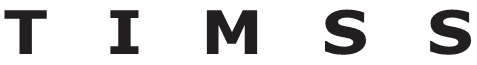 1. На рисунке изображена парусная  лодка. Что является причиной движения этой лодки?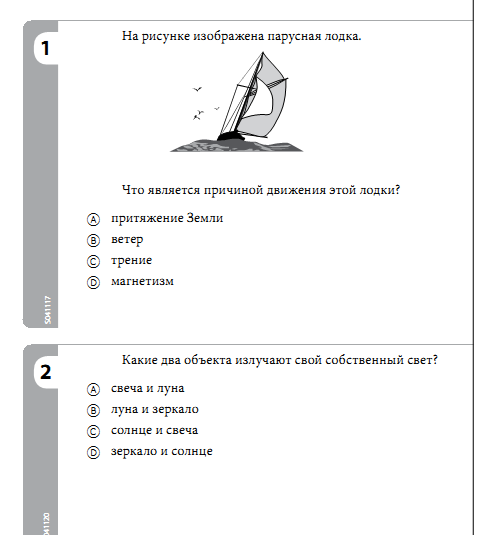 A. притяжение Земли                         B. ветерC. трение                                              D. магнетизм 2. Какие два объекта излучают свой собственный свет?A. свеча и луна             B. луна и зеркало               C. солнце и свеча             D. зеркало и солнце3. На рисунке изображён пруд. Найди на рисунке и запиши три объекта, относящиеся к живой природе, и три объекта, относящиеся к неживой природе.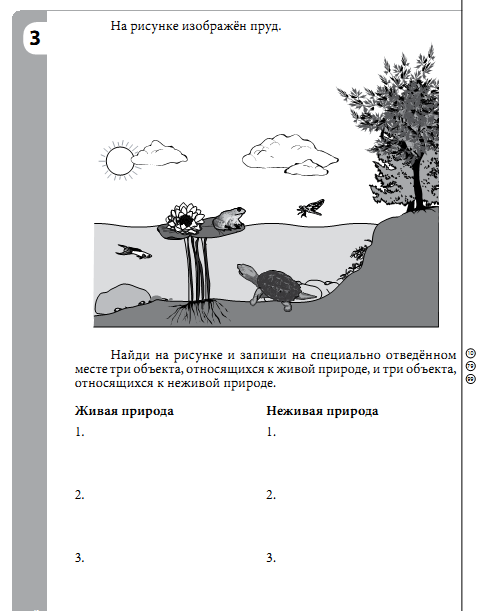 4. На рисунке изображено цветущее растение. Части этого растения обозначены цифрами. Запиши в приведённую таблицу название каждой их этих частей растения и опиши её назначение.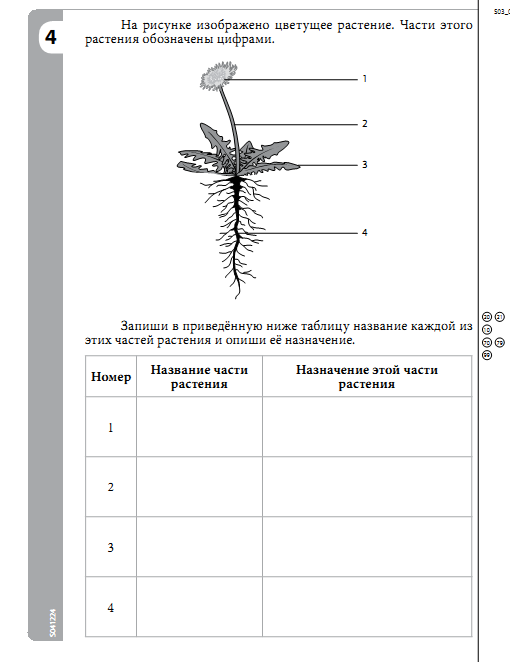 5. Какая группа животных состоит ТОЛЬКО из пресмыкающихся (рептилий)?A. ящерица, лягушка, змея                                   B. черепаха, ящерица, крокодил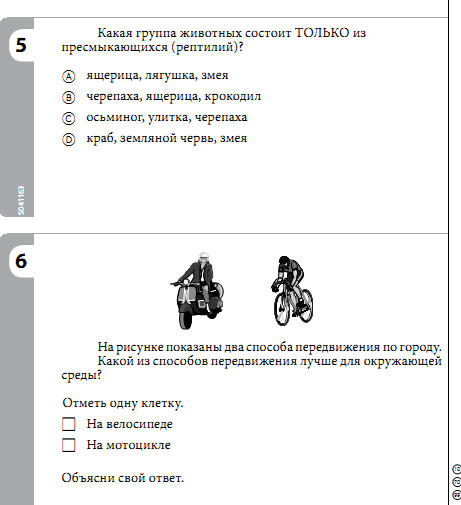 C. осьминог, улитка, черепаха                             D. краб, земляной червь, змея 6. На рисунке показаны два способа передвижения по городу. Какой из способов передвижения лучше для окружающей среды? Подчеркни ответ:на велосипеде                        на мотоциклеОбъясни свой ответ:_____________________ ___________________________________________________________7. Некоторые растения образуют плоды, например, яблоки. Каково назначение плода?A. защищать семена                                                  B. производить пищу для семянC. не давать семенам распространиться                  D. сохранять воду для прорастания семян 8. Как грипп может передаваться от одного человека к другому?__________________________________________________________________________________________________________________________________________________________________________________________________________9. Почему перелёты позволяют птицам выжить?__________________________________________________________________________________________________________________________________________________________________________________________________________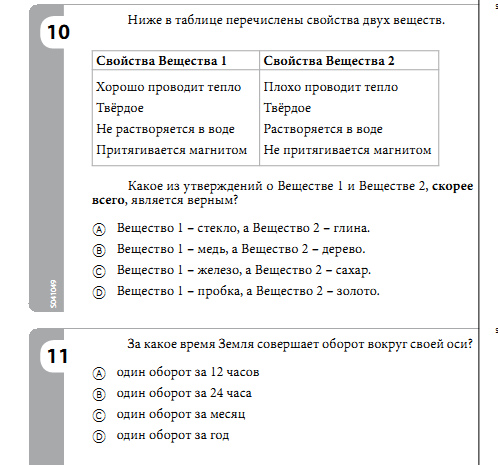 10. В таблице перечислены свойства двух веществ. Какое из утверждений о Веществе 1 и Веществе 2, скорее всего, является верным?A. Вещество 1 – стекло, а Вещество 2 – глина                                                   B. Вещество 1 – медь, а Вещество 2 – дерево                                                C. Вещество 1 – железо, а Вещество 2 – сахар                                                   D. Вещество 1 – пробка, а Вещество 2 – золото                                                  11. За какое время Земля совершает оборот вокруг своей оси?A. один оборот за 12 часов       B. один оборот за 24 часа          C. один оборот за месяц              D. один оборот за год12. На рисунке изображена река, текущая по равнине. На равнине и вблизи 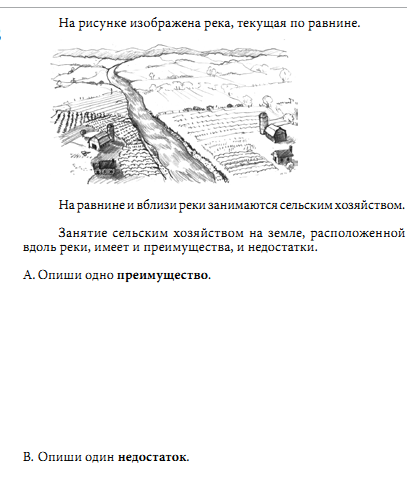 реки занимаются сельским хозяйством. Занятие сельским хозяйством на земле, расположенной вдоль реки, имеет и преимущества, и недостатки.А. опиши одно преимущество _______________________________________________________________________________________________________________________________________________________________________________В. опиши один недостаток__________________________________________________________________________________________________________________________________________________________________________________13. Кальций – это минерал, способствующий повышению прочности костей и зубов. В каком продукте содержится больше всего кальция?A. в конфетах             B. в рисе               C. в сыре             D. в мясе14. Какую лапку, скорее всего, будет иметь птица, живущая на пруду?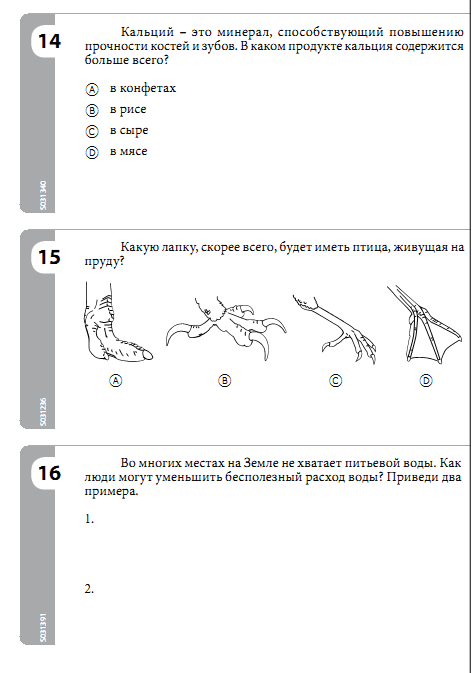 15. Во многих местах на Земле не хватает питьевой воды. Как люди могут уменьшить бесполезный расход воды? Приведи два примера.1)____________________________________________________________________________________________________________________________________________________________________________________________________________________________2)___________________________________________________________________________________________________________________________________________________________________________________________________________________________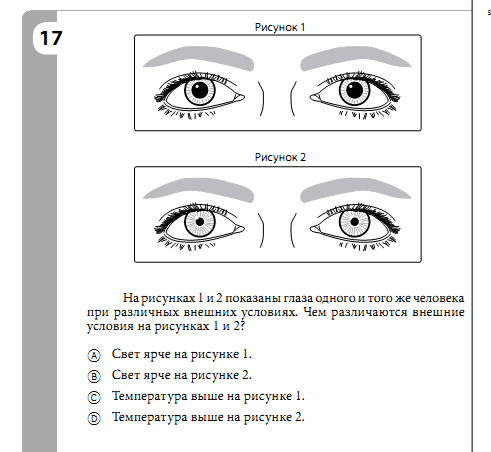 16.На рисунках 1 и 2 показаны глаза одного и тоже человека при различных внешних условиях. Чем различаются внешние условия  на рисунках 1  и 2?A. свет ярче на рисунке 1                       B. свет ярче на рисунке 2             C. температура выше на рисунке 1       D. температура выше на рисунке 2             17. Катя обнаружила рыбу и головастиков в пруду, изображенном на рисунке. 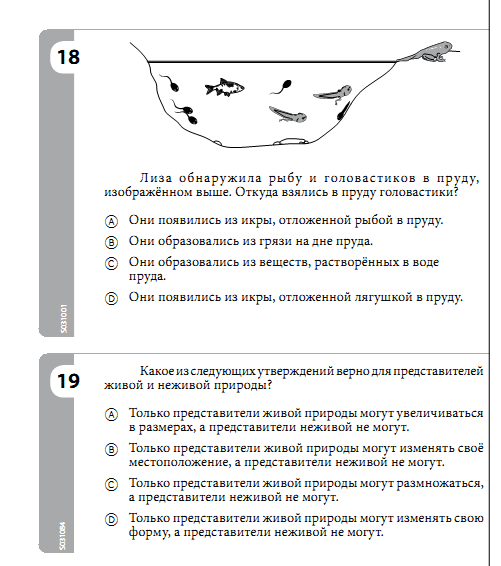 Откуда взялись в пруду головастики?А. они появились из икры, отложенной рыбой в прудуВ. они образовались из грызи на дне прудаС. они образовались из веществ, растворённых в воде прудаD. они появились из икры, отложенной лягушкой в пруду18.Какое из следующих утверждений верно для  представителей живой и неживой природы?А. только представители живой природы могут увеличиваться в размерах, а представители неживой природы не могутВ. только представители живой природы могут изменять своё местоположение, а представители неживой природы не могутС. только представители живой природы могут размножаться, а представители неживой природы не могутD. только представители живой природы могут изменять свою форму, а представители неживой природы не могут19. Что является смесью?А. солёная вода                В. сахар                С. водяной пар              D. соль20. Одни вещества  из перечисленных ниже могут гореть, а другие – нет. Подчеркни те вещества, которые могут гореть. Ты можешь подчеркнуть несколько веществ.Вода              дерево                 речной песок                    бензин                  воздух21. Горячее сваренное яйцо положили в чашку с холодной водой. Что произойдёт с температурой воды и яйца?А. вода станет холоднее, а яйцо – теплее                                         В. вода станет теплее, а яйцо - холоднее            С. температура воды не изменится, а яйцо станет холоднее         D. и вода, и яйцо станут теплее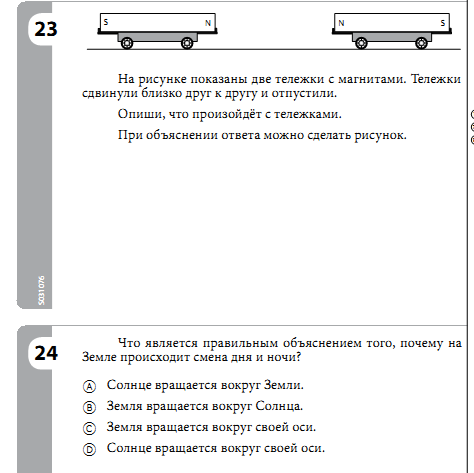 22. На рисунке показаны две тележки с магнитами. Тележки сдвинули близко друг к другу и отпустили. Опиши, что произойдёт с тележками. При объяснении ответа можно сделать рисунок.________________________________________________________________________________________________________________________________________________________23. Что является правильным объяснением того, почему на Земле происходит смена дня и ночи?А. Солнце вращается вокруг Земли                В. Земля вращается вокруг Солнца             С. Земля вращается вокруг своей оси            D. Солнце вращается вокруг своей осиОтветы:1 В – 1 балл2 С – 1 балл3 2 балла – 1 балл за каждый столбец (если в столбце есть ошибка – 0 баллов)4 1 – цветок 2 – стебель 3 – листья 4 – корень; 1 балл. 0 баллов – если есть ошибки. 5 В – 1 балл 6 На велосипеде, потому что не загрязняет воздух выхлопными газами – 1 балл за выбор транспорта + 1 балл за объяснение = 2 балла7 А – 1 балл 8 Воздушно-капельным путем, контактно-бытовым – 2 балла (по 1 баллу за каждый правильный ответ)9 Птицы совершают перелёты, чтобы прокормиться – 1 балл10 С – 1 балл11 В – 1 балл12 А – земля насыщена водой; В – река может разлиться и затопить землю. – 2 балла (по 1 баллу за каждый правильный ответ)13 С – 1 балл14 D – 1 балл 15 1) Выключать воду во время чистки зубов. 2) Стирать бельё с полной загрузкой стиральной машины. – 2 балла (по 1 баллу за каждый правильный ответ)16 В – 1 балл17 D – 1 балл 18 С – 1 балл19 А – 1 балл20 Вода, дерево, бензин – 1 балл (если есть ошибка – 0 баллов)21В – 1балл 22 Тележки будут притягиваться друг к другу, если магниты ++. Отталкиваться, если +-. Если --, то 1 балл за полное объяснение всех случаев. 23 С – 1 баллИТОГО: 28 балловКритерии: если выполнено меньше половины заданий, то естественно-научная грамотность не развита. Можете самостоятельно оформить критерии выставления отметок за данную работу. Заполните таблицу:Живая природаНеживая природаЖивая природаНеживая природаРыба Камень лягушкаводачерепахасолнцеКласс, ОО,Человек - всего75-100%21-28 баллов50-74%14-20 баллов25-49%7-13 баллов0-24%0-6 балловТипичные ошибкиКоличество чел.